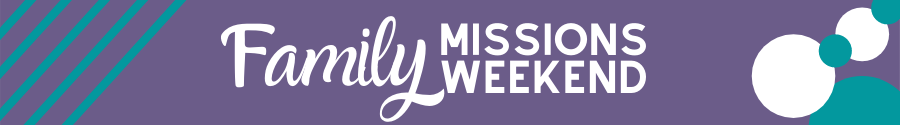 Join us for an overnight FAMILY Mission Weekend 2021! Register your family now, as there is limited space available! Come as a family to serve together as a family (children 5 and up). Lodging and 3 meals (and snacks) included in the cost! There will be a time of worship together as a family, breakout sessions, games and activities, age appropriate mission projects on Saturday, and fellowship time for all! Arrive on Friday for dinner and depart Saturday afternoon!  Registration at 5:00 pm on Friday! Contact Dollie Noa dnoa@ncbaptist.org with questions.  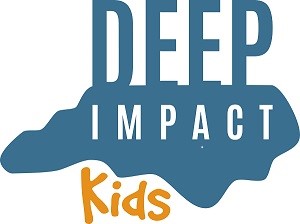 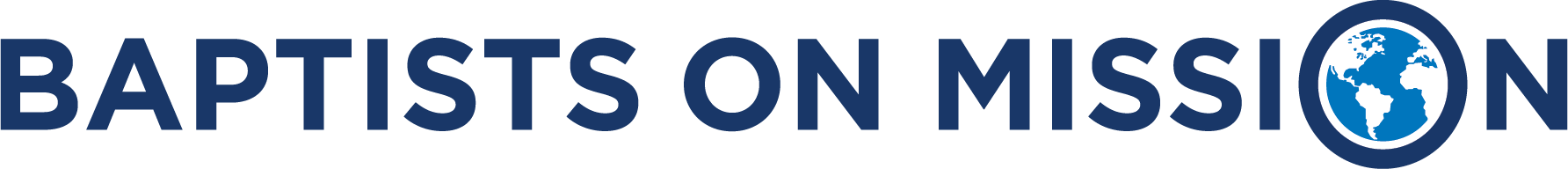 